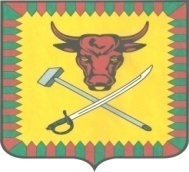 АДМИНИСТРАЦИЯ МУНИЦИПАЛЬНОГО РАЙОНА «ЧИТИНСКИЙ РАЙОН»ПОСТАНОВЛЕНИЕ03 февраля 2021 года									№ 16-НПАг. ЧитаО введении на территории района режима повышенной готовности для органов управления и сил районного звена территориальной подсистемы единой государственной системы предупреждения и ликвидации чрезвычайных ситуаций Забайкальского краяВ соответствии со статьей 11 Федерального Закона РФ от 21.12.1994 года № 68-ФЗ «О защите населения и территорий от чрезвычайных ситуаций природного и техногенного характера», ст. 8 Уставом муниципального района «Читинский район» утвержденный постановлением администрации муниципального района «Читинский район» от 15 сентября 2014 года № 100, с протокол Комиссии по предупреждению ликвидации чрезвычайных ситуаций и обеспечению пожарной безопасности от 3 февраля 2021 года № 3, и в целях предупреждения возникновения чрезвычайной ситуации на объектах жилищно-коммунального комплекса Читинского района (далее - ЖКК района), администрация муниципального района «Читинский район» постановляет:1. Ввести на территории муниципального района «Читинский район» режим функционирования «Повышенная готовность» с 15.00 3 февраля 2021 года.2. Рекомендовать начальнику 3 пожарно-спасательного отряда ФПС ГПС ГУ МЧС России по Забайкальскому краю и начальнику ПЧ ГУ «Забайкалпожспас»:2.1. Обеспечить готовность и своевременное реагирование сил и средств на чрезвычайные ситуации и происшествий;2.2. Организовать взаимодействие и информирование по складывающей обстановки с ОДС ЕДДС Читинского района, отделом МВД России по Читинскому району и с другими силами ТП РСЧС Читинского района.3. Рекомендовать начальнику ОМВД России по Читинскому району:3.1. Организовать взаимодействие и информирование по складывающей обстановки с ОДС ЕДДС Читинского района, 3 пожарно-спасательного отряда ФПС ГПС ГУ МЧС России по Забайкальскому краю, с отрядом ПО ГУ «Забайкалпожспас» и с другими силами ТП РСЧС Читинского района.3.2. В случае возникновения чрезвычайной ситуации на объектах ЖКК района в том числе на трассах теплоснабжения пересекающиеся с автомобильными дорогами выделять 1 экипаж сотрудников полиции (ППС).3.3. В случае возникновения заторов, связанных с выпадением осадков на автодорогах местного значения, во взаимодействии администрацией МР «Читинский район» вводить временное ограничение движения, вплоть до полного закрытия, в том числе для транспортных средств общего пользования, на отдельных участках автомобильных дорог, представляющих угрозу безопасности дорожного движения. Информировать граждан, руководителей автотранспортных предприятий и водителей маршрутных транспортных средств о возникающих затруднениях в движении, изменениях его организации и маршрутах объезда.4. Рекомендовать ГУЗ «Читинская ЦРБ»:4.1. Обеспечить готовность лечебных учреждений к возможному приёму пострадавшего населения с диагнозом обморожение.4.2. Создать резерв медикаментов и препаратов, а также предусмотреть перепрофилирование коечного фонда в лечебных учреждениях в случае возникновения чрезвычайной ситуации.5. Начальнику Управления по развитию инфраструктуры ЖКК администрации района и руководителям предприятий жилищно-коммунальных хозяйств на территории района:5.1. Организовать дежурство должностных лиц предприятий жилищно-коммунального хозяйства для обеспечения контроля за работой персонала котельных организаций. Подготовить график внезапных проверок котельных и предоставить в отдел по делам ГО ЧС и МР района (срок до 5 февраля 2021 года).5.2. Подготовить планы привлечения аварийных бригад, автотранспорта для оперативной доставки ремонтного оборудования и резервных источников энергоснабжения к месту аварии.5.3. Ежедневно осуществлять контроль за нормативным запасом топлива на котельных (тепловых источниках) на период прохождения отопительного сезона в объемах не менее 5 суток.5.4. Обеспечить достаточность резервов материально-технических ресурсов для оперативной ликвидации аварий на объектах жилищно-коммунального хозяйства, в том числе для работы в ночное время, в сложных метеоусловиях и при низких температурах наружного воздуха.5.5. В случае возникновения аварийных ситуаций на объектах топливно-энергетического комплекса и жилищно-коммунального хозяйства обеспечить оказание адресной помощи в первую очередь гражданам, проживающим в жилых домах и социальных учреждениях с круглосуточным пребыванием людей, в которых нарушено теплоснабжение.5.6. Ежедневно представлять в ОДС ЕДДС района справочные данные по запасам угля и другого топлива к 14.00.5.7. Довести до руководителей предприятий жилищно-коммунального хозяйств на территории района Протокол Комиссии по предупреждению ликвидации чрезвычайных ситуаций и обеспечению пожарной безопасности от 3 февраля 2021 года № 3 и настоящее Постановление.6. Заместителю главы по социальному развитию (КДН, председателям Комитета образования Комитета культуры, отдела опеки) администрации:6.1. Взять на особый контроль в МОУ СОШ, МДОУ, МБУК и в других подведомственных организациях температурный режим в помещениях, и ежедневно к 11.00 представлять справочные данные о температуре в ОДС ЕДДС района.6.2. Подготовить пункты временного размещения (МОУ СОШ) с обеспечением необходимых условий для жизнедеятельности пострадавшего населения при чрезвычайных ситуациях на объектах ЖКК района.6.3. В срок до 5 февраля 2021 года подготовить нормативные документы (далее - НПА) по:- назначению ответственных в подведомственных организациях;- проведению инструктажа по соблюдению мер пожарной безопасности и температурного режима.6.4. В срок до 5 февраля 2021 года представить в отдел по делам ГО ЧС и МР сводные ведомости ответственных по Комитетам образования и культуры, и в подведомственных учреждениях (Дата, ФИО, № сотового телефона).6.5. Ежедневно представлять в ОДС ЕДДС района справочные данные по запасам угля и другого топлива к 14.00.7. Начальнику отдела по делам ГО ЧС и МР:7.1. Организовать ежедневный мониторинг ОДС ЕДДС о наличии запасов угля и другого топлива.7.2. Привести в готовность оперативную группу для обеспечения мероприятий по устранению аварии на объектах ЖКК и МБУ «Центр МТТО» района (оперативная группа, аварийно-ремонтная бригада, автомобили и др. средства).7.3. Организовать представление ОДС ЕДДС оперативной информации в ЦУКС Забайкальского края по обстановке.7.4 При возникновении чрезвычайной ситуации на объектах ЖКК создать оперативный штаб.8. Главам городских поселений:8.1. Взять на особый контроль работу тепло и водоснабжающих организаций.8.2. Организовать дежурство должностных лиц в администрации и предприятий жилищно-коммунального хозяйства для обеспечения контроля за работой персонала котельных. Предусмотреть осуществление внезапных проверок. Список ответственных должностных лиц представить 5 февраля 2021 года в ОДС ЕДДС района.8.3. Подготовить планы привлечения автотранспорта для оперативной доставки ремонтного оборудования и резервных источников энергоснабжения к месту аварии.8.4. Обеспечить достаточность резервов материально-технических ресурсов для оперативной ликвидации аварий на объектах жилищно-коммунального хозяйства, в том числе для работы в ночное время, в сложных метеоусловиях и при низких температурах наружного воздуха.8.5. В случае возникновения аварийных ситуаций на объектах топливно-энергетического комплекса и жилищно-коммунального хозяйства обеспечить оказание адресной помощи в первую очередь гражданам, проживающим в жилых домах и социальных учреждениях с круглосуточным пребыванием людей, в которых нарушено теплоснабжение.8.8. До 5 февраля 2021 года сводную информацию об ответственных лицах в администрации (ФИО, № сотового телефона), назначенных дежурными из числа руководства предприятий жилищно-коммунального хозяйства для обеспечения контроля за работой персонала котельных и теплосетевых организаций представить в ОДС ЕДДС района.8.9. Немедленно докладывать при возникновении и предпосылки возникновения чрезвычайной ситуации в ОДС ЕДДС района.8.10. Подготовить пункты временного размещения (МОУ СОШ) с обеспечением необходимых условий для жизнедеятельности пострадавшего населения.8.11. Организовать по дворовой обход многодетных и неблагополучных семей с целью проведения профилактических бесед и инструктажа по мерам пожарной безопасности и запрете использования неисправных бытовых обогревательных приборов.9. Главам сельских поселений:9.1. Организовать дежурство должностных лиц в администрации, список ответственных должностных лиц представить 5 февраля 2021 года в ОДС ЕДДС района (ФИО, № сотового телефона).9.2. Организовать по дворовой обход многодетных и неблагополучных семей, с целью проведения профилактических бесед и инструктажа по мерам пожарной безопасности и запрете использования неисправных бытовых обогревательных приборов с обязательной записью книгу по дворовому обходу.9.3. В случае возникновения аварийных ситуаций на объектах топливно-энергетического комплекса и жилищно-коммунального хозяйства обеспечить оказание адресной помощи в первую очередь гражданам, проживающим в жилых домах и социальных учреждениях с круглосуточным пребыванием людей, в которых нарушено теплоснабжение.9.4. Подготовить пункты временного размещения (МОУ СОШ) с обеспечением необходимых условий для жизнедеятельности пострадавшего населения.9.5. Организовать немедленное информирование по оперативно дежурной службе с ОДДС ЕДДС района по возникающим происшествиям.10. Директору МБУ «Центр МТТО»:10.1. Иметь в готовности аварийно - восстановительную бригаду для ликвидации аварийных ситуаций на объектах МБУ «ЦМТТО».10.2. Выделить для аварийно - восстановительной бригады автомобиль высокой проходимости.10.3. Подготовить необходимый запас материальных средств для действий по предупреждению и ликвидации чрезвычайных ситуаций в пределах полномочий.10.4. Выделить для оперативной группы автомобиль, с целью проверки многодетных и неблагополучных семей и работу котельных.11. Рекомендовать Директору ПО «Центральные электрические сети Читаэнерго МРСК Сибири»:11.1. Организовать работу по своевременному устранению аварийного отключения электроэнергии в районе.11.2. Иметь в готовности дополнительные авариные бригады для устранения аварийного отключения электроэнергии в районе.11.3. В случае аварийного отключения электроэнергии в населенных пунктах района иметь в готовности для обеспечения электроэнергий передвижные источники электроснабжения.12. Данное постановление опубликовать на сайте администрации и в районной газете «Ин года».13. Контроль за исполнением настоящего постановления буду осуществлять лично.Врио Главы муниципального района «Читинский район»				В.А. Холмогоров